Ben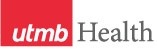 WEEKLY RELAYSWEEKLY RELAYSOctober 28, 2021YOUR DEPARTMENT NEWS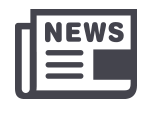 YOUR DEPARTMENT NEWSYOUR DEPARTMENT NEWSUTMB NEWS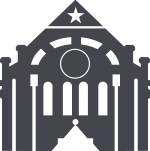 UTMB NEWS2021 State Employee Charitable Campaign:We thought 2020 was crazy, but 2021 is redefining “normal.” The people of UTMB are rolling with the changes, getting the job done for those that depend on us. In this spirit of being there for those that need us, we storm ahead with “SECC 2021: Anything is Possible.” The campaign runs for ONE MORE WEEK (ending Nov. 5) and has raised more than $170,000 so far from UTMB’s amazing workforce for important causes in our communities. We have the power to work wonders for others. Let’s count our many blessings and share our good fortune. Learn more and make your pledge today at www.utmb.edu/SECC.COVID-19 UpdatesCOVID-19 boosters now available for Johnson & Johnson and Moderna vaccines:COVID-19 booster doses are now available for the Moderna and Johnson & Johnson/Janssen COVID-19 vaccines, expanding their use in eligible populations. Learn more about the recommendations for all three COVID-19 vaccines that are available in the United States at https://utmb.us/663.Watch a replay of the Oct. 27 COVID-19 Q&A:UTMB’s Senior Vice President and Chief Medical and Clinical Innovation Officer, Dr. Gulshan Sharma, and members of the UTMB medical community presented an update and question & answer session on Wednesday, Oct. 27 about what to expect coming out of the COVID-19 Delta wave. Topics covered included planning for the holidays, COVID vaccination for children 5 and older, and more. To watch the Microsoft Teams replay, visit https://utmb.us/65h.Latest guidance on UTMB’s COVID safety requirements:For the latest information on UTMB’s COVID-19 safety requirements—including masking, social distancing and our visitation policy— visit https://www.utmb.edu/covid-19/employees-students.Enhanced emergency paid leave benefit expires Dec. 31:UTMB’s enhanced emergency paid leave benefit will expire on Dec. 31, 2021. The benefit was reinstated in August 2021 to assist with the statewide surge in COVID-19 cases. It provides up to 80 hours of paid leave for employees who are unable to work or telework due to a qualifying COVID-19 reason. Employees may continue to request emergency paid leave and use any hours granted until the expiration date. For questions or guidance regarding the expiration of the emergency paid leave benefit, please email hremprel@utmb.edu.2021 State Employee Charitable Campaign:We thought 2020 was crazy, but 2021 is redefining “normal.” The people of UTMB are rolling with the changes, getting the job done for those that depend on us. In this spirit of being there for those that need us, we storm ahead with “SECC 2021: Anything is Possible.” The campaign runs for ONE MORE WEEK (ending Nov. 5) and has raised more than $170,000 so far from UTMB’s amazing workforce for important causes in our communities. We have the power to work wonders for others. Let’s count our many blessings and share our good fortune. Learn more and make your pledge today at www.utmb.edu/SECC.COVID-19 UpdatesCOVID-19 boosters now available for Johnson & Johnson and Moderna vaccines:COVID-19 booster doses are now available for the Moderna and Johnson & Johnson/Janssen COVID-19 vaccines, expanding their use in eligible populations. Learn more about the recommendations for all three COVID-19 vaccines that are available in the United States at https://utmb.us/663.Watch a replay of the Oct. 27 COVID-19 Q&A:UTMB’s Senior Vice President and Chief Medical and Clinical Innovation Officer, Dr. Gulshan Sharma, and members of the UTMB medical community presented an update and question & answer session on Wednesday, Oct. 27 about what to expect coming out of the COVID-19 Delta wave. Topics covered included planning for the holidays, COVID vaccination for children 5 and older, and more. To watch the Microsoft Teams replay, visit https://utmb.us/65h.Latest guidance on UTMB’s COVID safety requirements:For the latest information on UTMB’s COVID-19 safety requirements—including masking, social distancing and our visitation policy— visit https://www.utmb.edu/covid-19/employees-students.Enhanced emergency paid leave benefit expires Dec. 31:UTMB’s enhanced emergency paid leave benefit will expire on Dec. 31, 2021. The benefit was reinstated in August 2021 to assist with the statewide surge in COVID-19 cases. It provides up to 80 hours of paid leave for employees who are unable to work or telework due to a qualifying COVID-19 reason. Employees may continue to request emergency paid leave and use any hours granted until the expiration date. For questions or guidance regarding the expiration of the emergency paid leave benefit, please email hremprel@utmb.edu.OPICSLEGEND	PATIENT CARE	EDUCATION & RESEARCH	INSTITUTIONAL SUPPORT	CMC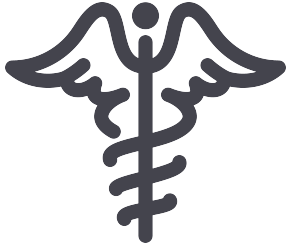 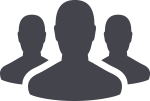 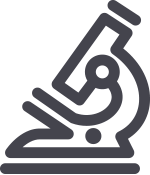 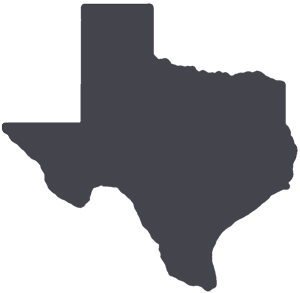 	PATIENT CARE	EDUCATION & RESEARCH	INSTITUTIONAL SUPPORT	CMC	PATIENT CARE	EDUCATION & RESEARCH	INSTITUTIONAL SUPPORT	CMC	PATIENT CARE	EDUCATION & RESEARCH	INSTITUTIONAL SUPPORT	CMCAROUND UTMB (Use the legend above to quickly find items of interest to your team)AROUND UTMB (Use the legend above to quickly find items of interest to your team)AROUND UTMB (Use the legend above to quickly find items of interest to your team)AROUND UTMB (Use the legend above to quickly find items of interest to your team)AROUND UTMB (Use the legend above to quickly find items of interest to your team)SAVE THE DATELGBTQ+ forums set for Nov. 4 and Nov. 9:Two upcoming LGBTQ+ Health Advocacy Forums with UTMB President Dr. Ben Raimer, sponsored by UTMB Allies and Allies in Health, will help students, faculty and staff understand the parameters of advocating for political issues as members of the UTMB community. In addition, all are welcome to share their thoughts and ideas about how UTMB can become an even more inclusive institution for LGBTQ+ patients, students and employees. A forum for students will be held on Nov. 4 at the Health Education Center (HEC) on the Galveston Campus. A separate forum for faculty and staff will be held on Nov. 9, also at the HEC. For more information, visit https://utmb.us/664. IN CASE YOU MISSED ITHealth Care Unmasked from Oct. 27:Dr. Jerome Yaklic, professor and chair of the Department of Obstetrics and Gynecology, and Dr. Tonya Callender, director of UTMB’s Women’s Comprehensive Care Clinic, joined host TJ Aulds to discuss connecting the dots between women’s overall health and breast cancer during the latest episode of Health Care Unmasked. The episode was the final in a series of four designed to explore the ins and outs of breast cancer and women’s health. The full conversation can be found online at https://www.facebook.com/i45NOW/videos/408545427465502.SHP’s State of the School address:UTMB School of Health Professions held its State of the School Address, themed “Beyond Resilience,” on Oct. 14. During this report to the community, Senior Vice President and Dean David A. Brown, PT, PhD, FAPTA, discussed new initiatives and goals for the new academic year and beyond. If you missed the event, the playback is available online at https://shp.utmb.edu/dean/sots-address.      Dr. Peek to serve as Dean ad interim of the UTMB School of Public and Population Health:M. Kristen Peek, PhD, will serve as Dean ad interim for the new UTMB School of Public and Population Health (SPPH). Dr. Peek has held many leadership roles at UTMB and will continue to serve as interim chair of the Department of Preventive Medicine and Population Health in the School of Medicine, a position she has held since April 2020. We appreciate her leadership as we establish the SPPH.SAVE THE DATELGBTQ+ forums set for Nov. 4 and Nov. 9:Two upcoming LGBTQ+ Health Advocacy Forums with UTMB President Dr. Ben Raimer, sponsored by UTMB Allies and Allies in Health, will help students, faculty and staff understand the parameters of advocating for political issues as members of the UTMB community. In addition, all are welcome to share their thoughts and ideas about how UTMB can become an even more inclusive institution for LGBTQ+ patients, students and employees. A forum for students will be held on Nov. 4 at the Health Education Center (HEC) on the Galveston Campus. A separate forum for faculty and staff will be held on Nov. 9, also at the HEC. For more information, visit https://utmb.us/664. IN CASE YOU MISSED ITHealth Care Unmasked from Oct. 27:Dr. Jerome Yaklic, professor and chair of the Department of Obstetrics and Gynecology, and Dr. Tonya Callender, director of UTMB’s Women’s Comprehensive Care Clinic, joined host TJ Aulds to discuss connecting the dots between women’s overall health and breast cancer during the latest episode of Health Care Unmasked. The episode was the final in a series of four designed to explore the ins and outs of breast cancer and women’s health. The full conversation can be found online at https://www.facebook.com/i45NOW/videos/408545427465502.SHP’s State of the School address:UTMB School of Health Professions held its State of the School Address, themed “Beyond Resilience,” on Oct. 14. During this report to the community, Senior Vice President and Dean David A. Brown, PT, PhD, FAPTA, discussed new initiatives and goals for the new academic year and beyond. If you missed the event, the playback is available online at https://shp.utmb.edu/dean/sots-address.      Dr. Peek to serve as Dean ad interim of the UTMB School of Public and Population Health:M. Kristen Peek, PhD, will serve as Dean ad interim for the new UTMB School of Public and Population Health (SPPH). Dr. Peek has held many leadership roles at UTMB and will continue to serve as interim chair of the Department of Preventive Medicine and Population Health in the School of Medicine, a position she has held since April 2020. We appreciate her leadership as we establish the SPPH.SAVE THE DATELGBTQ+ forums set for Nov. 4 and Nov. 9:Two upcoming LGBTQ+ Health Advocacy Forums with UTMB President Dr. Ben Raimer, sponsored by UTMB Allies and Allies in Health, will help students, faculty and staff understand the parameters of advocating for political issues as members of the UTMB community. In addition, all are welcome to share their thoughts and ideas about how UTMB can become an even more inclusive institution for LGBTQ+ patients, students and employees. A forum for students will be held on Nov. 4 at the Health Education Center (HEC) on the Galveston Campus. A separate forum for faculty and staff will be held on Nov. 9, also at the HEC. For more information, visit https://utmb.us/664. IN CASE YOU MISSED ITHealth Care Unmasked from Oct. 27:Dr. Jerome Yaklic, professor and chair of the Department of Obstetrics and Gynecology, and Dr. Tonya Callender, director of UTMB’s Women’s Comprehensive Care Clinic, joined host TJ Aulds to discuss connecting the dots between women’s overall health and breast cancer during the latest episode of Health Care Unmasked. The episode was the final in a series of four designed to explore the ins and outs of breast cancer and women’s health. The full conversation can be found online at https://www.facebook.com/i45NOW/videos/408545427465502.SHP’s State of the School address:UTMB School of Health Professions held its State of the School Address, themed “Beyond Resilience,” on Oct. 14. During this report to the community, Senior Vice President and Dean David A. Brown, PT, PhD, FAPTA, discussed new initiatives and goals for the new academic year and beyond. If you missed the event, the playback is available online at https://shp.utmb.edu/dean/sots-address.      Dr. Peek to serve as Dean ad interim of the UTMB School of Public and Population Health:M. Kristen Peek, PhD, will serve as Dean ad interim for the new UTMB School of Public and Population Health (SPPH). Dr. Peek has held many leadership roles at UTMB and will continue to serve as interim chair of the Department of Preventive Medicine and Population Health in the School of Medicine, a position she has held since April 2020. We appreciate her leadership as we establish the SPPH.The Joint Commission Questions of the Week—Discharge or Transfer:How do staff at UTMB provide for coordination of care, including discharge or transfer?To optimize compliance with the post-hospital plan of care, an assessment of the patient’s actual and potential discharge planning needs is initiated upon admission. A multidisciplinary team that includes the physician, registered nurse and care manager, together with the other members of the health care team, shall perform the assessment. A plan to meet these needs is developed, and interventions to meet specific discharge planning goals are designed. The plan is monitored and revised as necessary throughout the hospital stay. When is discharge planning initiated?Upon admission and throughout the hospital stay.How do patients/family learn what their care needs will be after leaving the hospital?Verbal communication concerning discharge or the discharge planning process is conducted using the patient’s preferred language in layman terms. Written discharge instructions are provided, using materials that have been translated into the patient’s preferred language, whenever possible. (If the patient is a minor, the preferred language of the responsible parent or guardian shall be used). This includes the type of continuing care, treatment and services the patient will need as well as how to obtain any continuing care, treatment and services that the patient will need. See IHOP Policy: 09.01.13 Discharge Planning and 09.01.14 Patient Discharge for additional information.The Joint Commission Questions of the Week—Discharge or Transfer:How do staff at UTMB provide for coordination of care, including discharge or transfer?To optimize compliance with the post-hospital plan of care, an assessment of the patient’s actual and potential discharge planning needs is initiated upon admission. A multidisciplinary team that includes the physician, registered nurse and care manager, together with the other members of the health care team, shall perform the assessment. A plan to meet these needs is developed, and interventions to meet specific discharge planning goals are designed. The plan is monitored and revised as necessary throughout the hospital stay. When is discharge planning initiated?Upon admission and throughout the hospital stay.How do patients/family learn what their care needs will be after leaving the hospital?Verbal communication concerning discharge or the discharge planning process is conducted using the patient’s preferred language in layman terms. Written discharge instructions are provided, using materials that have been translated into the patient’s preferred language, whenever possible. (If the patient is a minor, the preferred language of the responsible parent or guardian shall be used). This includes the type of continuing care, treatment and services the patient will need as well as how to obtain any continuing care, treatment and services that the patient will need. See IHOP Policy: 09.01.13 Discharge Planning and 09.01.14 Patient Discharge for additional information.SAVE THE DATELGBTQ+ forums set for Nov. 4 and Nov. 9:Two upcoming LGBTQ+ Health Advocacy Forums with UTMB President Dr. Ben Raimer, sponsored by UTMB Allies and Allies in Health, will help students, faculty and staff understand the parameters of advocating for political issues as members of the UTMB community. In addition, all are welcome to share their thoughts and ideas about how UTMB can become an even more inclusive institution for LGBTQ+ patients, students and employees. A forum for students will be held on Nov. 4 at the Health Education Center (HEC) on the Galveston Campus. A separate forum for faculty and staff will be held on Nov. 9, also at the HEC. For more information, visit https://utmb.us/664. IN CASE YOU MISSED ITHealth Care Unmasked from Oct. 27:Dr. Jerome Yaklic, professor and chair of the Department of Obstetrics and Gynecology, and Dr. Tonya Callender, director of UTMB’s Women’s Comprehensive Care Clinic, joined host TJ Aulds to discuss connecting the dots between women’s overall health and breast cancer during the latest episode of Health Care Unmasked. The episode was the final in a series of four designed to explore the ins and outs of breast cancer and women’s health. The full conversation can be found online at https://www.facebook.com/i45NOW/videos/408545427465502.SHP’s State of the School address:UTMB School of Health Professions held its State of the School Address, themed “Beyond Resilience,” on Oct. 14. During this report to the community, Senior Vice President and Dean David A. Brown, PT, PhD, FAPTA, discussed new initiatives and goals for the new academic year and beyond. If you missed the event, the playback is available online at https://shp.utmb.edu/dean/sots-address.      Dr. Peek to serve as Dean ad interim of the UTMB School of Public and Population Health:M. Kristen Peek, PhD, will serve as Dean ad interim for the new UTMB School of Public and Population Health (SPPH). Dr. Peek has held many leadership roles at UTMB and will continue to serve as interim chair of the Department of Preventive Medicine and Population Health in the School of Medicine, a position she has held since April 2020. We appreciate her leadership as we establish the SPPH.SAVE THE DATELGBTQ+ forums set for Nov. 4 and Nov. 9:Two upcoming LGBTQ+ Health Advocacy Forums with UTMB President Dr. Ben Raimer, sponsored by UTMB Allies and Allies in Health, will help students, faculty and staff understand the parameters of advocating for political issues as members of the UTMB community. In addition, all are welcome to share their thoughts and ideas about how UTMB can become an even more inclusive institution for LGBTQ+ patients, students and employees. A forum for students will be held on Nov. 4 at the Health Education Center (HEC) on the Galveston Campus. A separate forum for faculty and staff will be held on Nov. 9, also at the HEC. For more information, visit https://utmb.us/664. IN CASE YOU MISSED ITHealth Care Unmasked from Oct. 27:Dr. Jerome Yaklic, professor and chair of the Department of Obstetrics and Gynecology, and Dr. Tonya Callender, director of UTMB’s Women’s Comprehensive Care Clinic, joined host TJ Aulds to discuss connecting the dots between women’s overall health and breast cancer during the latest episode of Health Care Unmasked. The episode was the final in a series of four designed to explore the ins and outs of breast cancer and women’s health. The full conversation can be found online at https://www.facebook.com/i45NOW/videos/408545427465502.SHP’s State of the School address:UTMB School of Health Professions held its State of the School Address, themed “Beyond Resilience,” on Oct. 14. During this report to the community, Senior Vice President and Dean David A. Brown, PT, PhD, FAPTA, discussed new initiatives and goals for the new academic year and beyond. If you missed the event, the playback is available online at https://shp.utmb.edu/dean/sots-address.      Dr. Peek to serve as Dean ad interim of the UTMB School of Public and Population Health:M. Kristen Peek, PhD, will serve as Dean ad interim for the new UTMB School of Public and Population Health (SPPH). Dr. Peek has held many leadership roles at UTMB and will continue to serve as interim chair of the Department of Preventive Medicine and Population Health in the School of Medicine, a position she has held since April 2020. We appreciate her leadership as we establish the SPPH.SAVE THE DATELGBTQ+ forums set for Nov. 4 and Nov. 9:Two upcoming LGBTQ+ Health Advocacy Forums with UTMB President Dr. Ben Raimer, sponsored by UTMB Allies and Allies in Health, will help students, faculty and staff understand the parameters of advocating for political issues as members of the UTMB community. In addition, all are welcome to share their thoughts and ideas about how UTMB can become an even more inclusive institution for LGBTQ+ patients, students and employees. A forum for students will be held on Nov. 4 at the Health Education Center (HEC) on the Galveston Campus. A separate forum for faculty and staff will be held on Nov. 9, also at the HEC. For more information, visit https://utmb.us/664. IN CASE YOU MISSED ITHealth Care Unmasked from Oct. 27:Dr. Jerome Yaklic, professor and chair of the Department of Obstetrics and Gynecology, and Dr. Tonya Callender, director of UTMB’s Women’s Comprehensive Care Clinic, joined host TJ Aulds to discuss connecting the dots between women’s overall health and breast cancer during the latest episode of Health Care Unmasked. The episode was the final in a series of four designed to explore the ins and outs of breast cancer and women’s health. The full conversation can be found online at https://www.facebook.com/i45NOW/videos/408545427465502.SHP’s State of the School address:UTMB School of Health Professions held its State of the School Address, themed “Beyond Resilience,” on Oct. 14. During this report to the community, Senior Vice President and Dean David A. Brown, PT, PhD, FAPTA, discussed new initiatives and goals for the new academic year and beyond. If you missed the event, the playback is available online at https://shp.utmb.edu/dean/sots-address.      Dr. Peek to serve as Dean ad interim of the UTMB School of Public and Population Health:M. Kristen Peek, PhD, will serve as Dean ad interim for the new UTMB School of Public and Population Health (SPPH). Dr. Peek has held many leadership roles at UTMB and will continue to serve as interim chair of the Department of Preventive Medicine and Population Health in the School of Medicine, a position she has held since April 2020. We appreciate her leadership as we establish the SPPH.DID YOU KNOW?
UTMB’s Osler Student Societies will host their annual Fall Festival from 5-7 p.m. on Oct. 29 in the OLLI building driveway adjacent to Galveston Campus Parking Lot DA. A tradition that began after Hurricane Ike, the event is intended for children (grades Pre-K-2) and their families from the area and includes games and snacks. This year, the event will again be a drive-through grab and go that will include goodie bags and prizes for children, who are encouraged to wear their costumes. The event, which is run by student volunteers from the School of Medicine, will also once again double as a canned food drive for St. Vincent’s House food pantry, with participants encouraged to donate non-perishable food items. For more information about the festival or to learn more about how you can help, contact Leanne Green at lemgreen@utmb.edu.DID YOU KNOW?
UTMB’s Osler Student Societies will host their annual Fall Festival from 5-7 p.m. on Oct. 29 in the OLLI building driveway adjacent to Galveston Campus Parking Lot DA. A tradition that began after Hurricane Ike, the event is intended for children (grades Pre-K-2) and their families from the area and includes games and snacks. This year, the event will again be a drive-through grab and go that will include goodie bags and prizes for children, who are encouraged to wear their costumes. The event, which is run by student volunteers from the School of Medicine, will also once again double as a canned food drive for St. Vincent’s House food pantry, with participants encouraged to donate non-perishable food items. For more information about the festival or to learn more about how you can help, contact Leanne Green at lemgreen@utmb.edu.